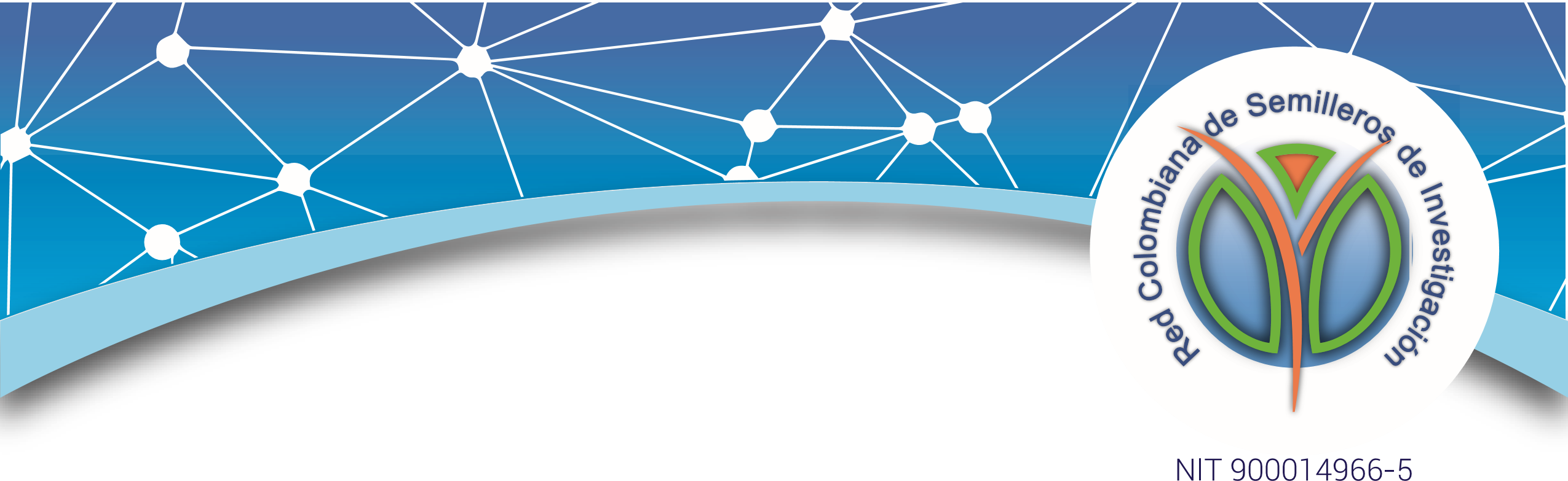 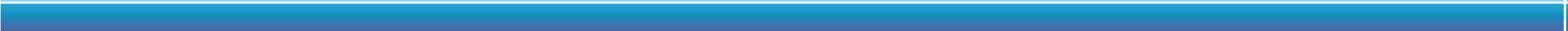 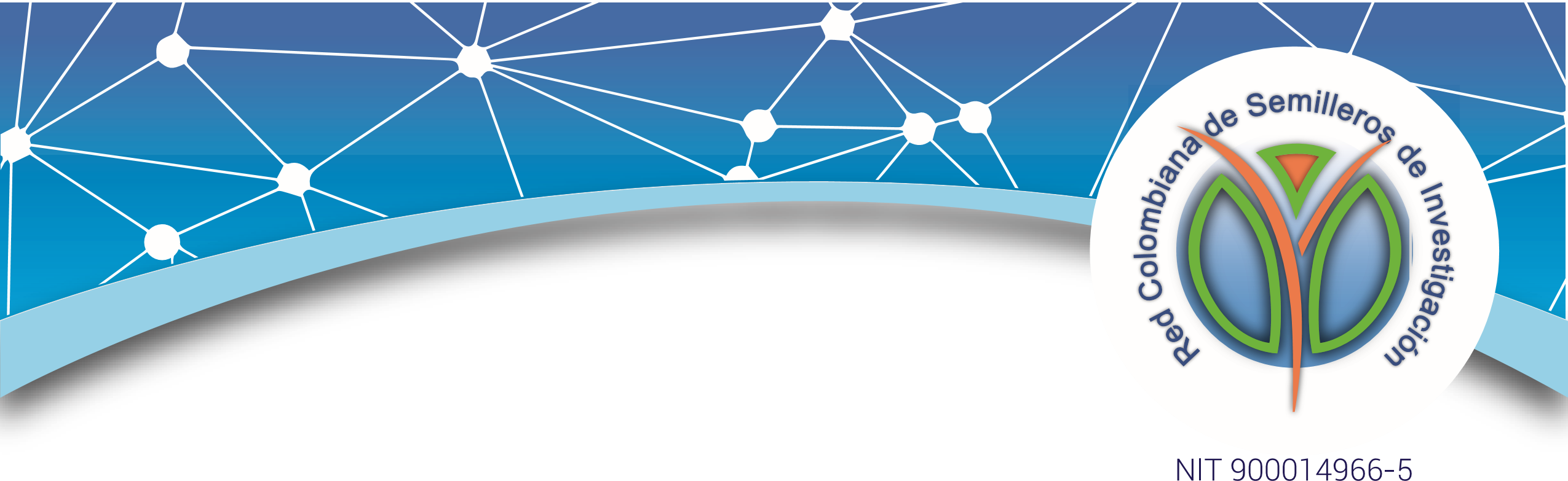 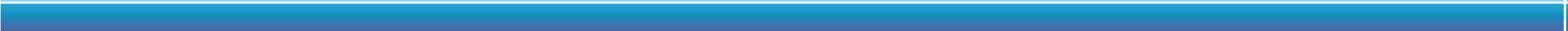 Ciudad, FechaDelegado/a de internacionalización:(Nombre delegado/a internacionalización)Cordial saludo.La institución (nombre), registrada en cámara de comercio con el  nombre de (nombre asociado a la RedCOLSI) y NIT XXXXXXX, asume la responsabilidad de asistir al (nombre del evento) en representación de la Red Colombiana de Semilleros de Investigación – RedCOLSI,  de acuerdo a los criterios de participación de la organización, asumiendo la responsabilidad que atribuye los procesos de inscripción para la feria internacional, apoyando a los estudiantes inscritos en los proyectos avalados. *La omisión del compromiso adquirido por la parte firmante de este documento desencadenará de forma inmediata las sanciones correspondientes a las que haya lugar, de acuerdo a lo establecido por el Comité Ejecutivo Nacional de la Redcolsi. Cordialmente,____________________________________Firma: Rector de (Nombre de la institucion)_________________________ (Nombre completo en mayúscula)_________________________ (Cedula)_________________________ (Correo electrónico)_________________________ (Teléfono)Elaboró: Fundación Red Colombiana de Semilleros de InvestigaciónPeriodo: 2016 - 2017